Задание для занятияВыполнение графической работы №17 «По заданным отметкам вычертить план поперечного профиля земляного полотна автомобильной дороги». Выполнить чертеж на формате А3 в масштабе 1:100Образец работы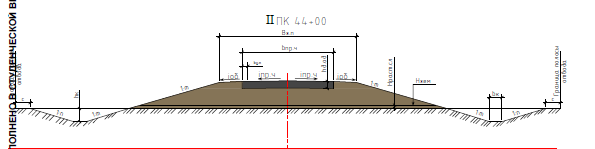 Построение поперечного профиля земляного полотнаЗаданиеДля заданной категории дороги, высоты насыпи, крутизны откосов, размеров кюветов (резервов) вычертить конструкцию поперечного профиля дороги с обозначением на чертеже всех элементов.ИСХОДНЫЕ ДАННЫЕВыполненную работу отправить в виде фотоотчета преподавателям по электронному адресу:bsv1960@list.ru  или в ВК https://vk.com/id294968460 Дата занятия по расписанию18.05.2020Группа293Дисциплина/МДК/практикаИнженерная графикаНомер занятия по КТП33ПреподавательБобылев С.В.Тема занятияГрафическая работа №17. Поперечный профиль земляного полотна  дороги. Дифференцированный зачетПоказателиПоказатели1Тип поперечного профилянасыпьТехническая категория дороги3Рабочая отметка по оси, м2,2Толщина дорожной одежды, м0,8Тип поперечного профиляКрутизна внутреннего откоса1:3Крутизна внешнего откоса1:3Глубина канавы, м0,6Ширина канавы по дну, м0,4